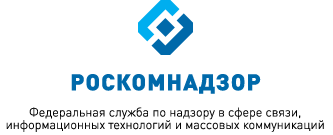 МОНИТОРИНГ ИЗМЕНЕНИЙ ОТРАСЛЕВОГО ЗАКОНОДАТЕЛЬСТВА ЗА ПЕРИОД С 01.02.2018 ПО 01.03.2018(подготовлен Правовым управлением Роскомнадзора) выпуск 59ВКЛЮЧАЕТ В СЕБЯ:Акты Минкомсвязи России и РоскомнадзораАкты по основным направлениям деятельности РоскомнадзораПрочие нормативные правовые акты и документы Февраль 2018АКТЫ МИНКОМСВЯЗИ РОССИИ И РОСКОМНАДЗОРАМинкомсвязь РоссииПриказ Министерства связи и массовых коммуникаций Российской Федерации от 12 января 2018 г. № 4 «Об утверждении порядка  оформления и содержания заданий на проведение мероприятий по контролю без взаимодействия с юридическими лицами, индивидуальными предпринимателями при осуществлении федерального государственного надзора в сфере связи, государственного контроля и надзора за соблюдением законодательства Российской Федерации в сфере средств массовой информации и массовых коммуникаций, телевизионного вещания и радиовещания и порядка оформления результатов таких мероприятий»(зарегистрирован Минюстом России 9 февраля 2018 г., регистрационный 
№ 49996)Урегулированы вопросы оформления заданий на проведение мероприятий по контролю без взаимодействия с юридическими лицами, индивидуальными предпринимателями в рамках надзора в сфере связи, контроля и надзора за соблюдением законодательства в сфере СМИ и массовых коммуникаций, теле- и радиовещания.Закреплена процедура оформления результатов мероприятий.       АКТЫ ПО ОСНОВНЫМ ВИДАМ ДЕЯТЕЛЬНОСТИ РОСКОМНАДЗОРАПостановление Правительства Российской Федерации от 17 февраля 2018 г. № 169 «О порядке взаимодействия Федеральной службы по надзору в сфере связи, информационных технологий и массовых коммуникаций с оператором связи, владельцем аудиовизуального сервиса, а также о порядке ограничения и возобновления доступа к аудиовизуальному сервису и информирования о таком ограничении»Урегулированы вопросы взаимодействия Роскомнадзора с оператором связи, владельцем аудиовизуального сервиса при ведении реестра таких сервисов.В частности, владельцу сервиса будет направляться уведомление о включении его информационного ресурса в реестр. Владелец будет предоставлять в Службу документы, свидетельствующие о соблюдении соответствующих требований законодательства.Прописаны процедуры ограничения и возобновления доступа к аудиовизуальному сервису, информирования о таком ограничении.Постановление Правительства Российской Федерации от 17 февраля 2018 г. № 160 «О внесении изменений в приложение № 2 к государственной программе Российской Федерации «Информационное общество (2011 - 2020 годы)»Регионам из федерального бюджета выделяются субсидии на поддержку региональных проектов в сфере информационных технологий. Скорректированы правила распределения и предоставления средств.Определено, что перечень мероприятий по доработке (созданию) информсистем, используемых при предоставлении госуслуг в электронном виде, и (или) информированию граждан о преимуществах получения таких услуг публикуется на официальном сайте Минкомсвязи России.К условиям субсидирования дополнительно отнесено наличие правовых актов субъекта Федерации, утверждающих перечень проектов (мероприятий), в целях софинансирования которых предоставляются субсидии.Закреплено, что соглашение о субсидировании готовится и формируется в госинформсистеме «Электронный бюджет». Уточнены требования к его содержанию.Помимо типовой формы соглашения Минфином России также утверждаются типовые формы дополнительных соглашений.ПРОЧИЕ НОРМАТИВНЫЕ ПРАВОВЫЕ АКТЫ И ДОКУМЕНТЫФедеральный закон от 19 февраля 2018 г. № 19-ФЗ
«О ратификации Девятого дополнительного протокола к Уставу Всемирного почтового союза, принятого XXVI Конгрессом Всемирного почтового союза»Ратифицирован Девятый дополнительный протокол к Уставу Всемирного почтового союза, принятый XXVI Конгрессом Всемирного почтового союза и подписанный в г. Стамбуле 6 октября 2016 г.Так, уточнено, что страны, которые принимают данный устав, составляют единую почтовую территорию для взаимного обмена почтовыми отправлениями. Обновлено определение понятия «почтовое отправление».Предоставленный материал был подготовлен с использованием информации из электронной нормативно-правовой базы «ГАРАНТ».